UNDERGRADUATE CURRICULUM COMMITTEE (UCC)
PROPOSAL FORM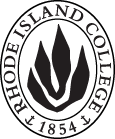 Cover page	scroll over blue text to see further important instructions: please read.N.B. DO NOT USE HIGHLIGHT, please DELETE THE WORDS THAT DO NOT APPLY TO YOUR PROPOSALALL numbers in section (A) need to be completed, including the impact ones.D. SignaturesChanges that affect General Education in any way MUST be approved by ALL Deans and COGE Chair.Changes that directly impact more than one department/program MUST have the signatures of all relevant department chairs, program directors, and relevant dean (e.g. when creating/revising a program using courses from other departments/programs). Check UCC manual 4.2 for further guidelines on whether the signatures need to be approval or acknowledgement.Proposals that do not have appropriate approval signatures will not be considered. Type in name of person signing and their position/affiliation.Send electronic files of this proposal and accompanying catalog copy to curriculum@ric.edu and a printed or electronic signature copy of this form to the current Chair of UCC. Check UCC website for due dates.D.1. Approvals:   required from programs/departments/deans who originate the proposal.  may include multiple departments, e.g., for joint/interdisciplinary prposals. D.2. Acknowledgements: REQUIRED from OTHER PROGRAMS/DEPARTMENTS IMPACTED BY THE PROPOSAL. SIGNATURE DOES NOT INDICATE APPROVAL, ONLY AWARENESS THAT THE PROPOSAL IS BEING SUBMITTED.  CONCERNS SHOULD BE BROUGHT TO THE UCC COMMITTEE MEETING FOR DISCUSSIONA.1. Course or programCIS 255 Introduction to Java in Business, CIS 256 Introduction to COBOL Programming, CIS 257 Introduction to visual basic in Business, CIS 355 Advanced Business Applications in Java, and CIS 357 Advanced Business Applications in Visual BasicCIS 255 Introduction to Java in Business, CIS 256 Introduction to COBOL Programming, CIS 257 Introduction to visual basic in Business, CIS 355 Advanced Business Applications in Java, and CIS 357 Advanced Business Applications in Visual BasicCIS 255 Introduction to Java in Business, CIS 256 Introduction to COBOL Programming, CIS 257 Introduction to visual basic in Business, CIS 355 Advanced Business Applications in Java, and CIS 357 Advanced Business Applications in Visual BasicCIS 255 Introduction to Java in Business, CIS 256 Introduction to COBOL Programming, CIS 257 Introduction to visual basic in Business, CIS 355 Advanced Business Applications in Java, and CIS 357 Advanced Business Applications in Visual BasicReplacing A.2. Proposal typeCourse: deletion Course: deletion Course: deletion Course: deletion A.3. OriginatorLisa BainHome departmentAccounting & CIS DeptAccounting & CIS DeptAccounting & CIS DeptA.4. Context and Rationale This is part of a major revision of the CIS Program to 4 Credit Courses.  These courses will be replaced, if approved, by CIS 301 Introduction to Computer Programming in Business and CIS 302 Intermediate Computer Programming in Business.  Currently, the programming courses that are part of the CIS program teach one specific programming language (e.g. Java and Visual Basic).  The new courses will allow the CIS faculty to teach a variety of programming languages and better meet the demands of the constantly changing IT industry. CIS 255, 256, and 257 - Deleted and will be replaced by CIS 301 (New)—separate proposalCIS 355 and 357 - Deleted and will be replaced by CIS 302 (New)—separate proposalEach course is taught in a computer lab allowing additional active learning content to be added to each course for the 4 credits. This is part of a major revision of the CIS Program to 4 Credit Courses.  These courses will be replaced, if approved, by CIS 301 Introduction to Computer Programming in Business and CIS 302 Intermediate Computer Programming in Business.  Currently, the programming courses that are part of the CIS program teach one specific programming language (e.g. Java and Visual Basic).  The new courses will allow the CIS faculty to teach a variety of programming languages and better meet the demands of the constantly changing IT industry. CIS 255, 256, and 257 - Deleted and will be replaced by CIS 301 (New)—separate proposalCIS 355 and 357 - Deleted and will be replaced by CIS 302 (New)—separate proposalEach course is taught in a computer lab allowing additional active learning content to be added to each course for the 4 credits. This is part of a major revision of the CIS Program to 4 Credit Courses.  These courses will be replaced, if approved, by CIS 301 Introduction to Computer Programming in Business and CIS 302 Intermediate Computer Programming in Business.  Currently, the programming courses that are part of the CIS program teach one specific programming language (e.g. Java and Visual Basic).  The new courses will allow the CIS faculty to teach a variety of programming languages and better meet the demands of the constantly changing IT industry. CIS 255, 256, and 257 - Deleted and will be replaced by CIS 301 (New)—separate proposalCIS 355 and 357 - Deleted and will be replaced by CIS 302 (New)—separate proposalEach course is taught in a computer lab allowing additional active learning content to be added to each course for the 4 credits. This is part of a major revision of the CIS Program to 4 Credit Courses.  These courses will be replaced, if approved, by CIS 301 Introduction to Computer Programming in Business and CIS 302 Intermediate Computer Programming in Business.  Currently, the programming courses that are part of the CIS program teach one specific programming language (e.g. Java and Visual Basic).  The new courses will allow the CIS faculty to teach a variety of programming languages and better meet the demands of the constantly changing IT industry. CIS 255, 256, and 257 - Deleted and will be replaced by CIS 301 (New)—separate proposalCIS 355 and 357 - Deleted and will be replaced by CIS 302 (New)—separate proposalEach course is taught in a computer lab allowing additional active learning content to be added to each course for the 4 credits. This is part of a major revision of the CIS Program to 4 Credit Courses.  These courses will be replaced, if approved, by CIS 301 Introduction to Computer Programming in Business and CIS 302 Intermediate Computer Programming in Business.  Currently, the programming courses that are part of the CIS program teach one specific programming language (e.g. Java and Visual Basic).  The new courses will allow the CIS faculty to teach a variety of programming languages and better meet the demands of the constantly changing IT industry. CIS 255, 256, and 257 - Deleted and will be replaced by CIS 301 (New)—separate proposalCIS 355 and 357 - Deleted and will be replaced by CIS 302 (New)—separate proposalEach course is taught in a computer lab allowing additional active learning content to be added to each course for the 4 credits. A.5. Student impactNone, students will take a new course instead.None, students will take a new course instead.None, students will take a new course instead.None, students will take a new course instead.None, students will take a new course instead.A.6. Impact on other programs None, these are being replaced by comparable courses.  None, these are being replaced by comparable courses.  None, these are being replaced by comparable courses.  None, these are being replaced by comparable courses.  None, these are being replaced by comparable courses.  A.7. Resource impactFaculty PT & FT: NANANANAA.7. Resource impactLibrary:NANANANAA.7. Resource impactTechnologynonenonenonenoneA.7. Resource impactFacilities:NANANANAA.8. Semester effectiveFall 2018 A.9. Rationale if sooner than next Fall A.9. Rationale if sooner than next FallA.10. INSTRUCTIONS FOR CATALOG COPY:  This single file copy must include ALL relevant pages from the college catalog, and show how the catalog will be revised.  (1) Go to the “Forms and Information” page on the UCC website. Scroll down until you see the Word files for the current catalog. (2) Download ALL catalog sections relevant for this proposal, including course descriptions and/or other affected programs.  (3) Place ALL relevant catalog copy into a single file. Put page breaks between sections and delete any catalog pages not relevant for this proposal. (4) Using the track changes function, revise the catalog pages to demonstrate what the information should look like in next year’s catalog.  (5) Check the revised catalog pages against the proposal form, especially making sure that program totals are correct if adding/deleting course credits. If new copy, indicate where it should go in the catalog. If making related proposals a single catalog copy that includes all is acceptable. Send as a separate file along with this form.A.10. INSTRUCTIONS FOR CATALOG COPY:  This single file copy must include ALL relevant pages from the college catalog, and show how the catalog will be revised.  (1) Go to the “Forms and Information” page on the UCC website. Scroll down until you see the Word files for the current catalog. (2) Download ALL catalog sections relevant for this proposal, including course descriptions and/or other affected programs.  (3) Place ALL relevant catalog copy into a single file. Put page breaks between sections and delete any catalog pages not relevant for this proposal. (4) Using the track changes function, revise the catalog pages to demonstrate what the information should look like in next year’s catalog.  (5) Check the revised catalog pages against the proposal form, especially making sure that program totals are correct if adding/deleting course credits. If new copy, indicate where it should go in the catalog. If making related proposals a single catalog copy that includes all is acceptable. Send as a separate file along with this form.A.10. INSTRUCTIONS FOR CATALOG COPY:  This single file copy must include ALL relevant pages from the college catalog, and show how the catalog will be revised.  (1) Go to the “Forms and Information” page on the UCC website. Scroll down until you see the Word files for the current catalog. (2) Download ALL catalog sections relevant for this proposal, including course descriptions and/or other affected programs.  (3) Place ALL relevant catalog copy into a single file. Put page breaks between sections and delete any catalog pages not relevant for this proposal. (4) Using the track changes function, revise the catalog pages to demonstrate what the information should look like in next year’s catalog.  (5) Check the revised catalog pages against the proposal form, especially making sure that program totals are correct if adding/deleting course credits. If new copy, indicate where it should go in the catalog. If making related proposals a single catalog copy that includes all is acceptable. Send as a separate file along with this form.A.10. INSTRUCTIONS FOR CATALOG COPY:  This single file copy must include ALL relevant pages from the college catalog, and show how the catalog will be revised.  (1) Go to the “Forms and Information” page on the UCC website. Scroll down until you see the Word files for the current catalog. (2) Download ALL catalog sections relevant for this proposal, including course descriptions and/or other affected programs.  (3) Place ALL relevant catalog copy into a single file. Put page breaks between sections and delete any catalog pages not relevant for this proposal. (4) Using the track changes function, revise the catalog pages to demonstrate what the information should look like in next year’s catalog.  (5) Check the revised catalog pages against the proposal form, especially making sure that program totals are correct if adding/deleting course credits. If new copy, indicate where it should go in the catalog. If making related proposals a single catalog copy that includes all is acceptable. Send as a separate file along with this form.A.10. INSTRUCTIONS FOR CATALOG COPY:  This single file copy must include ALL relevant pages from the college catalog, and show how the catalog will be revised.  (1) Go to the “Forms and Information” page on the UCC website. Scroll down until you see the Word files for the current catalog. (2) Download ALL catalog sections relevant for this proposal, including course descriptions and/or other affected programs.  (3) Place ALL relevant catalog copy into a single file. Put page breaks between sections and delete any catalog pages not relevant for this proposal. (4) Using the track changes function, revise the catalog pages to demonstrate what the information should look like in next year’s catalog.  (5) Check the revised catalog pages against the proposal form, especially making sure that program totals are correct if adding/deleting course credits. If new copy, indicate where it should go in the catalog. If making related proposals a single catalog copy that includes all is acceptable. Send as a separate file along with this form.A.10. INSTRUCTIONS FOR CATALOG COPY:  This single file copy must include ALL relevant pages from the college catalog, and show how the catalog will be revised.  (1) Go to the “Forms and Information” page on the UCC website. Scroll down until you see the Word files for the current catalog. (2) Download ALL catalog sections relevant for this proposal, including course descriptions and/or other affected programs.  (3) Place ALL relevant catalog copy into a single file. Put page breaks between sections and delete any catalog pages not relevant for this proposal. (4) Using the track changes function, revise the catalog pages to demonstrate what the information should look like in next year’s catalog.  (5) Check the revised catalog pages against the proposal form, especially making sure that program totals are correct if adding/deleting course credits. If new copy, indicate where it should go in the catalog. If making related proposals a single catalog copy that includes all is acceptable. Send as a separate file along with this form.NamePosition/affiliationSignatureDateLisa BainChair of Accounting & CISJeff MelloDean of School of BusinessNamePosition/affiliationSignatureDate